Your
NameRegistered Nurse
License type and numberYour Name[Street Address][City][Zip code][Contact number][Email Address]Competencies
Summary[Competency 1]    [Competency 2]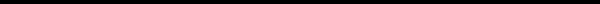 [Briefly talk about your background, accomplishments, and what you hope to achieve in the role you’re applying for].Experience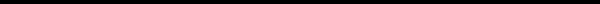 Company Name / Job TitleMonth 20XX - Present, LocationCompany Name / Job TitleMonth 20XX - Month 20XX, LocationCompany Name / Job TitleMonth 20XX - Month 20XX, LocationEducation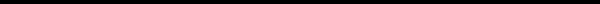 School Name / DegreeMonth 20XX - Month 20XX, LocationSchool Name / DegreeMonth 20XX - Month 20XX, LocationLicensure & CertificatesAwards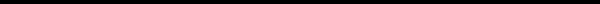 [List all your licenses and certificates].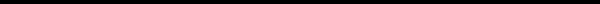 [List all your awards by date].